Quelques propositions de chants pour prier avec les reliquesde Sainte Thérèse de l’Enfant Jésus(liste non exhaustive)Des chants qui reprennent des paroles de Sainte Thérèse	- Aimer, il suffit d’aimer (D 600, G.Lefebvre) - Signes musique n°96	- Aimer, c’est tout donner (X 59-79, Béatitudes) – IEV 12-24	- Moi, si j’avais commis ( DEV 403, Béatitudes – IEV 12-04	- Vivre d’amour (P.Lemoine, ND de Vie) – éd. du Carmel	Pour la communion ou l’adoration eucharistique	- Venez vous abreuver (DEV 524, texte d’après Sainte Bénédicte de la Croix et Sainte Thérèse 	  de l'Enfant-Jésus / musique de Frère Jean-Baptiste) – éd. du CarmelDes chants sur le thème de la sainteté	- Dieu, nous te louons (W1) – CNA 646	- Les saints et les saintes de Dieu (EDIT 15-98, Emmanuel) – Signes musique n°112	- Aujourd’hui est jour de fête (W 47-38-1, Rimaud / Dieuaide ), Signes musique n°88Des thèmes sur le thème de l’appel	Pour ouvrir une célébration	- Dieu nous a tous appelés ( KD 14-56-1, Rimaud / Berthier)	- Si le Père nous appelle (0 154-1, Rimaud / Berthier)	- Christ hier, Christ aujourd’hui ( D 27-36, Frié / Lécot)	- C’est toi qui nous appelle, Seigneur Jésus (AX 004, P.Lemoine)	- Eglise du Seigneur (K 35-64, Lécot / prose de ND de Paris)	Pour un temps d’intériorisation	- Ecoute la voix du Seigneur ( X 548, Rimaud / Berthier)	Pour un envoi	- Ecoute, ton Dieu t’appelle (Texte d’après Jean-Paul II / Musique : Frère Jean-Baptiste)	- Allez par toute la terre (T 20-76, Jacques Berthier) Service Diocésain de Pastorale Liturgique et SacramentelleCentre diocésain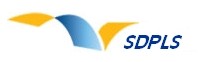 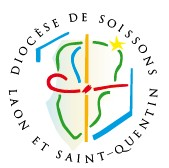 9 rue des déportés et fusillés – CS 6016602207 Soissons 03.23.53.08.77 liturgie@soissons.catholique.fr